A-level Spanish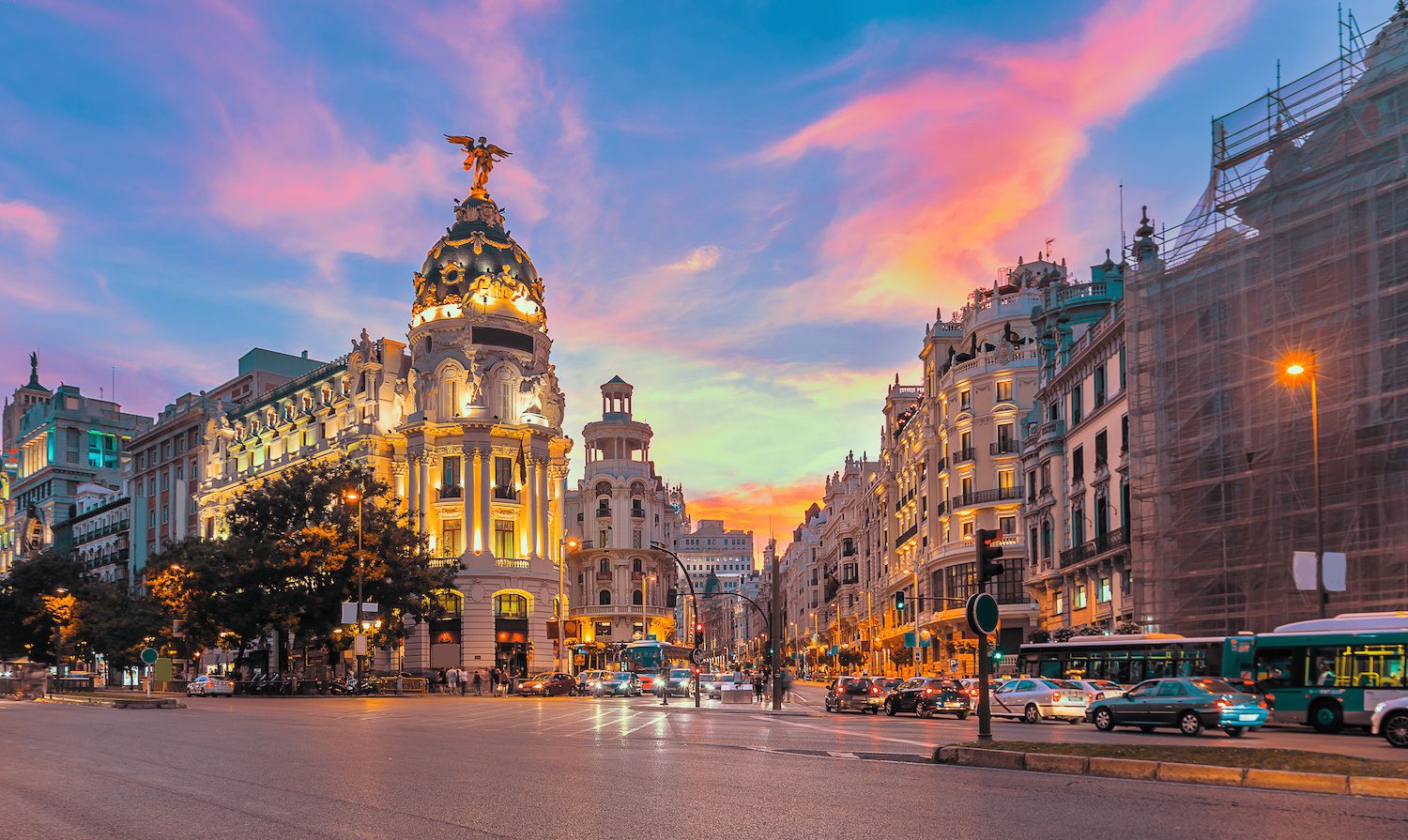 Bridging Course - Week 3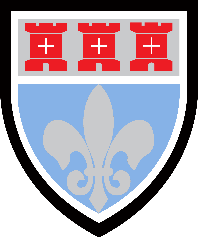 St Mary’s Catholic School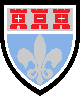 A-level Spanish Bridging CourseLast week you reviewed your grammar audit. I hope that you are finding that your confidence with grammar is growing. To continue your practice complete the exercises listed below on the following website. For extra support, have your notes to hand.https://www.todo-claro.com/English_grammar_overview.php  El futuro: El gerundio: El imperativo: El perfecto: El presente: La comparación: (1 x A2)Los adjetivos: (8 x A1)Los artículos: (1 x A1)Los posesivos: (1 x A1)Los pronombres demostrativos: (4 x A2)Los pronombres reflexivos: (1 x A1)Los sustantivos: (3 x A1)El condicional simple: (2 x B1)El futuro: (3 x B1)If there are still any gaps in your knowledge then refer back to the study websites and practice exercises from the week 1 work and complete any additional review and practise as necessary. You are now going to continue to review the vocabulary that you’ve been working on over the last two weeksLog onto your Memrise account and access the vocabulary on La influencia de los ídolos here:https://www.memrise.com/course/1612689/aqa-a-level-spanish-includes-as-vocabulary/ Test yourself on the vocabulary you have been learning over the last two weeks from unit 4 (4.1 Los jóvenes bajo la influencia de los ídolos, 4.2 ¿Héroes deportivos?  and 4.3 La nueva cultural de fama)Test yourself on any additional vocabulary from the other A Level (year 1) topics that you have begun to learn. If you didn’t get a chance to last week, begin to learn vocabulary from the other A Level (year 1) topics. This will be incredibly beneficial when you come to studying these topics next year and weekly tests are set on this vocabulary so this will give you a head start with those.You are now going to review the work you did on reading skills last week by completing the follow tasks. Answers can be found in appendix 1 at the end of this document. Leed el texto y completa las siguientes actividades. La influencia de los cantantes en los adolescentesMuchos padres temen la influencia que pueden llegar a ejercer los cantantes en la vida de los adolescentes. A los once años, un niño sigue siendo como una esponja y se deja __________, copian estilos y quieren ser como los demás. Una niña de doce años _________ una revista juvenil y puede que sienta complejos al no reconocerse en esas fotografías, y al diferenciarse de esas modelos y artistas sin sentirse bien dentro de su propia piel.¿Cómo les afectan las celebridades, y en qué medida cambian su vida? Depende de cómo sea el famoso. Podemos ________que las estrellas mediáticas podrían no ser la _______ influencia para una niña de once años que todavía no comprende que vestir con un top ombliguero y una mini, como Selena Gómez en sus conciertos, no _________ parte de la vida real sino de otro mundo imaginario.No podemos afirmar, sin embargo, que ningún cantante transmite valores positivos. En casa podemos ayudarles a diferenciar lo que está bien de lo que está mal, para que tengan un criterio propio y no se dejen llevar por lo que observan a través de la pantalla. Optemos siempre por influencias positivas tales como las de la cantante Bebe, que _________ su voz y sus letras __________ a muchísimas mujeres a respetarse a sí mismas. Rellena los huecos con una de las palabras correctas de abajo. mejor 	 	compra 	   forma 	mediante	   influir           asegurar	inspiraBusca los siguientes sinónimos en el texto (palabras que significan lo mismo - Las palabras están en el mismo orden en el texto) Tienen miedo 		Imitan 		Los otros 	Afirmar 	Pero	     Comunica	       Inculca Contesta a las preguntas en español, no es necesario contestar en frases completas. ¿Por qué tienen miedo los padres de los modelos y su influencia? [1] ¿Por qué no se siente bien una niña al haber comprado una revista juvenil?  [1] ¿Por qué no son la mejor influencia las celebridades como Selena Gómez? [1] ¿Cómo podríamos ayudar a los niños en casa?  [1] ¿Cómo usa las letras de forma positiva la cantante Bebe? [1] iv) Escribe un resumen de 70 palabras resumiendo el texto entero.  You will now have an introduction to some of the key listening skills required at A Level Spanish. As mentioned in the overview you will need to engage with a lot of Spanish material on the themes that are taught. Whilst good vocabulary and grammar knowledge will support you to access the meaning of texts in the target language there are specific exam questions set in paper 1, which require certain strategies in order for you to be successful, some of these strategies will be similar to what you looked at for reading last week. Similar to last week, you will now be shown some guides to answering different styles of question and you will have the opportunity to practise this question style by completing some listening activities on the topic of Ídolos (the vocab and grammar you have studied will support you to understand meaning but if you need to look up any additional vocab use www.wordreference.com which is a reliable online dictionary)Study the ‘Guide to the true/false/not mentioned question’ below, when you feel confident with the strategy that has been suggested complete the true/false/not mentioned question (Q1) in the attached booklet of ‘Practice listening questions for A Level Spanish in appendix 2 at the end of this document. ’ The answers to all the practice listening questions can be found in appendix 3 at the end of this document. You should mark your work and review/look up any vocabulary, which posed any problems. Guide to the listening true/false/not mentioned questionAs the name suggests this question requires you to listen to a track and decide whether some statements given about the track are true, false or whether that information is not mentioned at all.Read the question title and statements first to give you the overall gist and context.Listen to the track at least twice, making notes on what you hear, particularly in relation to the statementsBegin to answer the statements true, false or not mentioned bearing in mind that synonyms or other ways of expressing the same meaning may be used as distractorsThe easiest part of this question is finding the true statements and if you can find evidence from the track to support the statement then it will be true.The tricky part is the different between false and not mentioned and it is important to only use the facts of the track and not your own opinion on a particular topic at this pointIf different information is given in the track to what is written in the statement the answer will be false (this is where you need to be particularly wary of synonyms/subtle differences in meaning)If you can hear no mention of what is written in the statement the answer will be no mentionedA common pitfall with this type of question is the use of numbers/statistics which are often used to catch people out – always double checkFinally, listen to the who track again and check your answersStudy the ‘Guide to the listening comprehension question’ below, when you feel confident with the strategy that has been suggested complete the comprehension question (Q2) in the attached booklet of ‘Practice listening questions for A Level Spanish in appendix 2 at the end of this document. ’ The answers to all the practice listening questions can be found in appendix 3 at the end of this document. You should mark your work and review/look up any vocabulary, which posed any problems. Guide to the listening comprehension questionThis question requires you to listen to an extended track and answer a number of questions to show your comprehension of the track.Listen and make notes on what you hear first and then read the questions to understand what is being askedFocus on the particular part of the track for the appropriate section which will enable you to answer the question – remember they will go in order unless stated otherwiseUnlike the summary question, it is perfectly acceptable to lift language from the track but you must ensure you use only the part of the sentence that is relevant to the answer. Answers which are too short or too long and don’t precisely convey the answer will be unlikely to gain a mark. At times the wording of the original text will need to be manipulated to answer the question.Check the verb in your answer carefully – particularly if changing it from original track/questionCheck grammar/spelling carefully when you’re finishedOne of the pitfalls of this question can be lack of precision in your answer so check that your answer does in fact answer the specifics of what the questions is asking.Study the ‘Guide to the listening summary question’ below, when you feel confident with the strategy that has been suggested complete the summary question (Q3) in the attached booklet of ‘Practice listening questions for A Level Spanish in appendix 2 at the end of this document. ’ The answers to all the practice listening questions can be found in appendix 3 at the end of this document. You should mark your work and review/look up any vocabulary, which posed any problems. Guide to the listening summary questionThis question requires you to listen to a stimulus track and summarise it in 70 or 90 words according to three bullet points that are given to you to base your summary on. There is a requirement to express the information in your own words rather than lifting everything from the track. You are given marks for the content of your summary and for the quality of language that you use.Read the bullet points you are given and listen to the track at least twice, for the overall gist, before starting the summary.Write some key points from the track, e.g. short sentences or statistics that seem important for conveying the information required in the bullet points.Extract some key words and expressions that you might want to use.Look at the bullet points you are given again as a guide to writing your summary.Following each bullet point, write a sentence using your own structures but with some words from the track to help you.Don’t write everything you hear about a particular bullet point, just the key information.The key is to show you have understood the key points and that you have communicated them, showing manipulation of the structures / vocabulary in the extract. AQA says: Students should not just lift full sentences from the text but should manipulate the structures for their own purposes to access high marks for quality of language. Note, manipulating structures will often be something quite straightforward like changing the subject of a verb from first person to third person.You are now going to have an introduction to Spanish literature. As mentioned in the overview, you will study a Spanish book at A Level so you will need to get used to reading more complex, extended works. This is an excellent skill to develop and whilst it will be challenging at first it will be very rewarding. It is beneficial to do some research on Spanish literature, even the English translations of Spanish books to develop your awareness. Do some research on the books/authors listed below and choose one that you would like to read (even in its English translation). Make a start on reading this book and be prepared to discuss it in September. There will be a number of these books available on Amazon’s Kindle app for either free or very cheaply. APPENDIX 1READING ANSWERSLeed el texto y completa las siguientes actividades. La influencia de los cantantes en los adolescentesMuchos padres temen la influencia que pueden llegar a ejercer los cantantes en la vida de los adolescentes. A los once años, un niño sigue siendo como una esponja y se deja influir, copian estilos y quieren ser como los demás. Una niña de doce años compra una revista juvenil y puede que sienta complejos al no reconocerse en esas fotografías, y al diferenciarse de esas modelos y artistas sin sentirse bien dentro de su propia piel.¿Cómo les afectan las celebridades, y en qué medida cambian su vida? Depende de cómo sea el famoso. Podemos asegurar que las estrellas mediáticas podrían no ser la mejor influencia para una niña de once años que todavía no comprende que vestir con un top ombliguero y una mini, como Selena Gómez en sus conciertos, no forma parte de la vida real sino de otro mundo imaginario.No podemos afirmar, sin embargo, que ningún cantante transmite valores positivos. En casa podemos ayudarles a diferenciar lo que está bien de lo que está mal, para que tengan un criterio propio y no se dejen llevar por lo que observan a través de la pantalla. Optemos siempre por influencias positivas tales como las de la cantante Bebe, que mediante su voz y sus letras inspira a muchísimas mujeres a respetarse a sí mismas. Remplissez les espaces vides avec le mot correct choisi dans la liste ci-dessousAnswers in bold aboveBusca los siguientes sinónimos en el texto (palabras que significan lo mismo - Las palabras están en el mismo orden en el texto) Tienen miedo = temen     Imitan = copian	Los otros = los demás   Afirmar = asegurar 	Pero = sino    Comunica = transmite       Inculca = inspira Contesta a las preguntas en español, no es necesario contestar en frases completas. ¿Por qué tienen miedo los padres de los modelos y su influencia? [1] Porque un niño sigue siendo como una esponja y se deja influir¿Por qué no se siente bien una niña al haber comprado una revista juvenil?  [1] Porque no se reconoce en las fotografías y así puede que se sienta incomoda en su propia piel. ¿Por qué no son la mejor influencia las celebridades como Selena Gómez? [1] Porque lo que lleva no forma parte de la vida real sino de una imaginaria. ¿Cómo podríamos ayudar a los niños en casa?  [1] podemos ayudarles a diferenciar lo que está bien de lo que está mal, y que no copian lo que ven en la pantalla. ¿Cómo usa las letras de forma positiva la cantante Bebe? [1] Inspira a muchísimas mujeres a respetarse a sí mismas.Escribe un resumen de 70 palabras resumiendo el texto entero. APPENDIX 2PRACTICE LISTENING QUESTIONS1Escucha el reportaje y decide si las siguientes frases son verdaderas, falsas o no mencionadas. La influencia de una estrella latinoamericana. ¿Gael García Bernal comenzó su vida artística en el teatro? ¿Él comenzó su vida con su hermano? ¿Se fue al Reino Unido para seguir formándose como actor?  ¿Su fama empezó desde cuando era muy joven?¿Gael García Bernal dijo que los inmigrantes son perezosos y llevan drogas? ¿También dijo que los inmigrantes trabajan muy duro? 2Escucha otra vez y contesta a las preguntas en español. ¿Dónde comenzó su vida artística Gael García Bernal?  [1] ¿Por qué se fue a Londres? [1] ¿Cuál fue el primer mensaje que le dijo Gael al presidente de los Estados Unidos? [2] ¿Cuáles son los aspectos positivos de tener tantos inmigrantes en el país? [3]¿Cómo se sintió el público al escuchar todo esto? [1] 3 Escucha otra vez y escribe en español y en frases completas un párrafo con un máximo de 70 palabras donde resumes los siguientes puntos: Cómo empezó su carrera (2 marks) Lo que no hacen los inmigrantes (2 marks) Lo bueno de tener inmigrantes en el país y la reacción del público (3 marks)¡Atención! Hay 5 puntos suplementarios por la calidad del lenguaje. Intenta entonces usar tus propias palabras cuanto más posible.	(5 marks)	APPENDIX 3ANSWERS TO LISTENING QUESTIONS1¿Gael García Bernal comenzó su vida artística en el teatro? V¿Él comenzó su vida con su hermano? F ¿Se fue al Reino Unido para seguir formándose como actor?  V ¿Su fama empezó desde cuando era muy joven? NM ¿Gael García Bernal dijo que los inmigrantes son perezosos y llevan drogas? F ¿También dijo que los inmigrantes trabajan muy duro? V2¿Dónde comenzó su vida artística Gael García Bernal?  [1] En el teatro. ¿Por qué se fue a Londres? [1] Para continuar formándose como actor.¿Cuál fue el primer mensaje que le dijo Gael al presidente de los Estados Unidos? [2] Que los latinoamericanos no son perezosos (1) y no llevan drogas (1)¿Cuáles son los aspectos positivos de tener tantos inmigrantes en el país? [3] Traen esperanza (1) tienen una cultura fascinante (1) son trabajadores (1). ¿Cómo se sintió el público al escuchar todo esto? [1] Estuvo muy feliz. 3Cómo empezó su carrera (2 marks) Empezó en un teatro con sus padres (1 mark) y luego se fue a Londres para continuar formándose como actor (1 mark).Lo que no hacen los inmigrantes (2 marks) Dijo al presidente que no son perezosos (1 mark) y no llevan drogas al país (1 mark)Lo bueno de tener inmigrantes en el país y la reacción del público (3 marks) Los inmigrantes son trabajadores/ traen esperanza/ tienen una cultura fascinante (any 2 of the three for 2 marks) y el público estuvo muy contento con su discurso/ con lo que le dijo al presidente de los Estados Unidos (1 mark).Key*Discurso = speech TRANSCRIPT OF THE TRACK FOR SUPPORTGael García Bernal asistió ayer al evento "Seguir Unidos”, donde respondió a varias preguntas de sus fans. Hijo de dos actores mexicanos, Gael empezó su vida artística en el teatro con sus padres y, después de protagonizar varias telenovelas, fue a Londres para continuar formándose como actor. Hoy en día, se ha convertido en una estrella del cine latinoamericano y su fama es mundial. Ayer Gael volvió a entrar en el mundo de la política con un mensaje muy claro al presidente de los Estados Unidos. Dijo que los migrantes latinoamericanos ni son perezosos ni llevan drogas a otros países. Por el contrario, traen esperanza, una cultura fascinante y son muy trabajadores. El público escuchó feliz esta defensa de los latinoamericanos. Esperamos la reacción del presidente. Gael no le tiene ningún miedo.Bodas de Sangre by LorcaEl Coronel no Tiene Quien le Escriba by García MárquezEva Luna by Isabel AllendeComo Agua Para Chocolate by Laura EsquivelLa Sombra del Viento by Carlos Ruiz ZafónLas bicicletas son para el verano by Fernando Fernán-GómezRéquiem por un campesino español by Ramón J. Sender